Об утверждении  Стандарта финансового контроля«Подготовка отчета о деятельности Контрольно-счетной палаты муниципального района Камышлинский Самарской области»     В соответствии  с пунктом 5 части 1 статьи 14  Положения о Контрольно-счетной палате муниципального района Камышлинский Самарской области, утвержденного решением Собрания представителей  муниципального района Камышлинский Самарской области от 25.11.2021 №43, ПРИКАЗЫВАЮ:1.Утвердить прилагаемый Стандарт финансового контроля «Подготовка отчета о деятельности Контрольно-счетной палаты муниципального района Камышлинский Самарской области».2. Разместить настоящий приказ на официальном сайте Администрации муниципального района Камышлинский Самарской области в сети «Интернет».3. Контроль за исполнением настоящего приказа оставляю за собой.4. Настоящий приказ вступает в силу со дня его подписания. Председатель  Контрольно-счетной  палаты муниципального районаКамышлинский Самарской области                                    З. А. КульмаметоваКОНТРОЛЬНО-СЧЕТНАЯ ПАЛАТА МУНИЦИПАЛЬНОГО РАЙОНА КАМЫШЛИНСКИЙ САМАРСКОЙ ОБЛАСТИСТАНДАРТ  ФИНАНСОВОГО КОНТРОЛЯ«ПОДГОТОВКА ОТЧЁТА О ДЕЯТЕЛЬНОСТИ КОНТРОЛЬНО-СЧЁТНОЙ ПАЛАТЫ  МУНИЦИПАЛЬНОГО РАЙОНА КАМЫШЛИНСКИЙ САМАРКОЙ ОБЛАСТИ»(утвержден приказом председателя Контрольно-счетной палаты муниципального района  Камышлинский Самарской области от 25.05.2023 №1)Дата начала действия: 25.05.2023Камышла 2023 годСодержаниеОбщие положения    1.1 Основанием для разработки стандарта внешнего финансового контроля «Подготовка отчета о деятельности Контрольно-счетной палаты муниципального района Камышлинский Самарской области» (далее – Стандарт) являются следующие правовые акты: – Федеральный закон от 07.02.2011 № 6-ФЗ «Об общих принципах организации и деятельности контрольно-счетных органов субъектов Российской Федерации и муниципальных образований»; – Общие требования к стандартам внешнего государственного и муниципального аудита (контроля) для проведения контрольных и экспертно-аналитических мероприятий контрольно-счетными органами субъектов Российской Федерации и муниципальных образований (утв. постановлением Коллегии Счетной палаты РФ от 29.03.2022 № 2ПК); – Положение о Контрольно-счетной палате муниципального района Камышлинский Самарской области, утвержденное решением Собрания представителей муниципального района Камышлинский Самарской области  от 25.11.2021 № 43; – Регламент Контрольно-счетной палаты муниципального района Камышлинский Самарской области. 1.2. Настоящий Стандарт предназначен для установления общих принципов и правил подготовки годового отчета о деятельности Контрольно-счетной палаты муниципального района Камышлинский Самарской области (далее – КСП).1.3. Задачами настоящего Стандарта являются определение общих требований к отчету о работе КСП: – форме, структуре и содержанию; – организации подготовительной работы; – представлению документов и материалов для формирования отчета; – порядку его утверждения. Цель, задачи и принципы формирования годового отчета2.1. Целью формирования отчета о работе КСП является обобщение и систематизация результатов деятельности по проведению внешнего муниципального финансового контроля за отчетный период. 2.2. Формирование отчета о деятельности КСП предполагает постановку и решение следующих задач: – обобщение результатов контрольных и экспертно-аналитических мероприятий по видам выявленных нарушений в количественном и суммовом выражении; – анализ результатов проведенных контрольных и экспертно-аналитических мероприятий; – анализ исполнения мер, принимаемых по результатам контрольных и экспертно-аналитических мероприятий, в том числе правоохранительными и надзорными органами; – информирование общественности о деятельности КСП.      2.3. Формирование отчета о работе основывается на принципах объективности, полноты, своевременности, независимости и гласности. 3. Отчет о деятельности Контрольно-счетной палаты     3.1. Отчет о деятельности КСП за год (далее – годовой отчет) формируется нарастающим итогом с начала календарного года и  представляется в Собрание представителей муниципального района Камышлинский Самарской области.     3.2.Отчетный период – с 01 января по 31 декабря (год).     3.3. В случае служебной необходимости отчет может быть составлен за иные периоды.Требования к содержанию годового отчета4.1. Годовой отчет состоит из сводной (общей) части и части, содержащей информацию о контрольной и экспертно-аналитической деятельности, Сводная часть годового отчета содержит общие данные, характеризующие деятельность КСП.4.2. Структура годового отчета включает следующие разделы: 1. Вводные положения. 2. Основные результаты работы. 3. Контрольная деятельность. 4. Экспертно-аналитическая деятельность.5. Взаимодействие с правоохранительными и контрольно-надзорными органами.6. Информационная и иная деятельность. 7. Задачи на следующий плановый период. Кроме того, годовой отчет может включать и другие разделы, характеризующие деятельность КСП. Приложение к годовому отчету «Основные показатели деятельности Контрольно-счётной палаты муниципального района Камышлинский Самарской области   в отчетном году», подготовленное по форме согласно приложению № 1 к настоящему Стандарту.4.3. Требования к содержанию отдельных разделов годового отчета: Основные показатели отчетного года: – приоритеты деятельности; – основные итоги деятельности (если информация показательна и данные сопоставимы – в сравнении с предыдущими отчетными периодами); – количество проведенных контрольных мероприятий; – количество проверенных и обследованных объектов (из них: муниципальные учреждения и предприятия, структурные подразделения администрации муниципального района, прочие организации); – объем проверенных средств; – объем нарушений (в том числе порядка управления и распоряжения имуществом); – виды нарушений, сгруппированные в соответствии с Классификатором нарушений, выявляемых в ходе внешнего муниципального аудита (контроля); – неэффективное использование средств; – количество экспертно-аналитических мероприятий (в том числе заключений на проекты правовых актов); – количество предложений в экспертных заключениях, из них принято, реализовано (в том числе в виде принятых нормативно-правовых актов); – информация о представлениях и предписаниях: направлено, содержится предложений, исполнено, не исполнено и по каким причинам; – количество информационных писем, направленных Главе муниципального района, в Собрание представителей муниципального района, в администрацию муниципального района и т.д.; – анализ устранения нарушений в разрезе разделов Классификатора нарушений, выявляемых в ходе внешнего муниципального аудита (контроля) – анализ устранения нарушений по видам устранения (возмещено в денежном выражении, сумма выполненных работ, услуг, экономический эффект и др.); – иные меры, принимаемые по результатам контрольных мероприятий (оформление в муниципальную собственность объектов недвижимости и земельных участков, введение в эксплуатацию оборудования, внесение изменений в нормативные и законодательные акты, создание или ликвидация МУП, изменение организационно-правовой формы, предоставление кредитов и др.); – количество нормативных документов, принятых по результатам контрольных мероприятий и во исполнение представлений КСП (в разрезе адресатов).Контрольная деятельность: – наиболее значимые результаты контрольных мероприятий (кратко), основные выявленные нарушения, обобщение результатов и выводов по идентичным проверкам; – экономический эффект, наиболее значимые суммы возмещения и по каким объектам; предотвращено потерь и т.д.; – иные меры, принимаемые по результатам значимых контрольных мероприятий; – сведения о нормативных правовых и локальных актах, принятых в текущем периоде по результатам проверок, а также о разрабатываемых по предложению КСП; – реализация проектов, муниципальных программ по проверяемой теме, в том числе достижение утвержденных показателей; – информация об исполнении представлений и предписаний, а также о причинах их неисполнения; – иная значимая информация. Экспертно-аналитическая деятельность: – экспертиза проектов решений о бюджетах муниципального района и сельских поселений на будущий год и плановый период; – внешняя проверка отчетов об исполнении бюджетов муниципального района и сельских поселений; – результаты других экспертно-аналитических мероприятий. 4. Результаты взаимодействия с правоохранительными и надзорными органами (по каким мероприятиям и сколько материалов направлено, результаты рассмотрения, количество возбужденных уголовных и административных дел, количество направленных исковых заявлений).5. Информационная и иная деятельность: – взаимодействие с органами государственной власти и организациями: со Счетной палатой Самарской области, Советом контрольно-счетных органов Самарской области, иными контрольно-счетными органами и общественными организациями; – заключение соглашений о сотрудничестве (взаимодействии), участие в мероприятиях и т.д.; – информационно-техническое обеспечение КСП; – сведения о повышении квалификации сотрудников КСП; – размещение материалов о деятельности  на сайте КСП и т.д. 5. Порядок утверждения отчёта о деятельностиКонтрольно-счётной палаты5.1. Годовой отчёт утверждается председателем Контрольно-счётной палаты не позднее 1 марта года, следующего за отчётным, и направляется в Собрание представителей муниципального района Камышлинский Самарской области для рассмотрения. 5.2. Представление годового отчёта в Собрание представителей муниципального района Камышлинский Самарской области осуществляется председателем Контрольно-счётной палаты. Формой представления годового отчёта является устный доклад председателя Контрольно-счётной палаты на заседании Собрания представителей муниципального района Камышлинский Самарской области, подготовленный на основе текста годового отчёта и представляющий собой сжатое изложение наиболее значимых положений годового отчёта. 5.4. Годовой отчёт после рассмотрения его Собранием представителей муниципального района Камышлинский Самарской области размещается на официальном сайте Администрации муниципального района Камышлинский Самарской в информационно-телекоммуникационной сети “Интернет” (kamadm.ru) в течение пяти рабочих дней. Приложение 1 Основные показатели деятельностиКонтрольно-счётной палаты  муниципального района Камышлинский Самарской областив 20___ году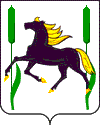 КОНТРОЛЬНО-СЧЕТНАЯ ПАЛАТА МУНИЦИПАЛЬНОГО РАЙОНА КАМЫШЛИНСКИЙ САМАРСКОЙ ОБЛАСТИСамарская обл., Камышлинский район,с. Камышла, ул. Красноармейская, 37ател.: 8-846-64-3-34-38, факс: 8-846-64-3-32-38ПРИКАЗ25.05.2023 № 11.Общие положения42.Цель, задачи и принципы формирования годового отчета43.Отчет о деятельности Контрольно-счетной палаты    54.Требования к содержанию годового отчета55.Порядок утверждения отчёта о деятельности Контрольно-счётной палаты86.Приложение №1 «Основные показатели деятельности Контрольно-счётной палаты  муниципального района Камышлинский Самарской области в  20___ году»9 № ПоказателиЕдиницы измерения                                         Результаты деятельности                                         Результаты деятельности                                         Результаты деятельности 1.1 Проведено контрольных и экспертно-аналитических мероприятий, из них: ед.1.1.1 по поручениям, предложениям, запросам и обращениям, из них на основании: ед.1.1.1.1 поручений Собрания представителей муниципального района Камышлинский Самарской области ед.1.1.1.2 предложений и запросов глав муниципальных образований ед.1.1.1.3 запросов правоохранительных органов, органов прокуратуры ед.1.1.1.4 запросов контрольных органов ед.1.1.1.5 обращений граждан ед.1.2 Количество объектов контрольных и экспертно-аналитических мероприятий (КМ, ЭАМ) ед.1.3 Объем проверенных средств по КМ и ЭАМ, в том числе: тыс.руб.1.3.1 объем проверенных бюджетных средств тыс.руб.1.3.2 объем проверенных средств по аудиту в сфере закупок тыс.руб.1.3.3 объем проверенных внебюджетных средств тыс.руб.Контрольная деятельностьКонтрольная деятельностьКонтрольная деятельность2.1 Проведено контрольных мероприятий, из них: ед.2.1.1 совместных и параллельных КМ ед.2.1.2 аудитов в сфере закупок (в т.ч. с элементами аудита в сфере закупок) ед.2.1.3 аудитов эффективности (в т.ч. с элементами аудита эффективности) ед.2.1.4 стратегических аудитов (в т.ч. с элементами стратегического аудита) ед.2.2 Объем проверенных средств по КМ тыс.руб.2.3 Количество объектов контрольных мероприятий  ед.2.3.1 органов местного самоуправления (в том числе структурные подразделения) ед.2.3.2 муниципальных учреждений ед.2.3.3 муниципальных предприятий ед.2.3.4 прочих организаций ед.2.4 Всего выявлено нарушений в ходе осуществления внешнего муниципального финансового контроля тыс.руб./ед.2.4.1 нецелевое использование бюджетных средств тыс.руб./ед.2.4.2 нарушения при формировании и исполнении бюджетов, в том числе: тыс.руб./ед.2.4.2.1 при формировании тыс.руб./ед.2.4.2.2 при исполнении тыс.руб./ед.2.4.3 нарушения ведения бухгалтерского учета, составления и предоставления бухгалтерской (финансовой) отчетности тыс.руб./ед.2.4.4 нарушения в сфере управления и распоряжения муниципальной собственностью, в том числе: тыс.руб./ед.2.4.4.1 не оформлено право оперативного управления и бессрочного пользования тыс.руб./ед.2.4.4.2 нарушения в сфере деятельности организаций с участием муниципального образования в их уставных (складочных) капиталах и иных организаций, в т.ч. при использовании ими имущества, находящегося в муниципальной собственности тыс.руб./ед.2.4.5 нарушения при осуществлении муниципальных закупок и закупок отдельными видами юридических лиц тыс.руб./ед.2.4.6 иные нарушения тыс.руб./ед.2.5 Выявлено неэффективное использование бюджетных средств тыс.руб./ед.2.6 Объем нарушений, подлежащих устранению тыс.руб./ед.Экспертно-аналитическая деятельностьЭкспертно-аналитическая деятельностьЭкспертно-аналитическая деятельностьЭкспертно-аналитическая деятельностьЭкспертно-аналитическая деятельность3.1 Проведено экспертно-аналитических мероприятий, из них: ед.ед.ед.3.1.1 совместных и параллельных ЭАМ ед.ед.ед.3.1.2 мероприятий по аудиту в сфере закупок ед.ед.ед.3.2 Объем проверенных бюджетных средств в ходе оценки информации о законности, эффективности, результативности расходов на закупки по планируемым к заключению, заключенным и исполненным контрактам тыс.руб.тыс.руб.тыс.руб.3.3 Количество объектов экспертно-аналитических мероприятий ед.ед.ед.3.4 Подготовлено экспертных заключений по результатам финансово-экономической экспертизы, в том числе: ед.ед.ед.3.4.1 проектов муниципальных правовых актов (за исключением муниципальных программ) ед.ед.ед.3.4.2 муниципальных программ ед.ед.ед.3.4.3 количество подготовленных КСП предложений, из них: ед.ед.ед.3.4.3.1 количество предложений КСП, учтенных при принятии решений ед.ед.ед.Реализация результатов контрольных и экспертно-аналитических мероприятийРеализация результатов контрольных и экспертно-аналитических мероприятийРеализация результатов контрольных и экспертно-аналитических мероприятийРеализация результатов контрольных и экспертно-аналитических мероприятийРеализация результатов контрольных и экспертно-аналитических мероприятий4.1 Направлено представлений и предписаний ед.ед.ед.4.1.1 Направлено представлений, в том числе:ед.ед.ед.4.1.1.1 количество представлений, выполненных в установленные сроки ед.ед.ед.4.1.1.2 количество представлений, сроки выполнения которых не наступили ед.ед.ед.4.1.1.3 количество представлений, не выполненных и выполненных не полностью (носят длящийся характер) ед.ед.ед.4.1.2 Направлено предписаний, в том числе: ед.ед.ед.4.1.2.1 количество предписаний, выполненных в установленные сроки ед.ед.ед.4.1.2.2 количество предписаний, сроки выполнения которых не наступили ед.ед.ед.4.1.2.3 количество предписаний, не выполненных и выполненных не полностью (носят длящийся характер)ед.ед.ед.4.2 Направлено предложений (рекомендаций) по результатам КМ и ЭАМ, в том числе: ед. ед. ед. 4.2.1 объектам контроля ед. ед. ед. 4.2.2 исполнительным органам местного самоуправления ед. ед. ед. 4.3 Процент предложений (рекомендаций), реализованных по результатам КМ и ЭАМ % % % 4.4 Устранено нарушений, в том числе: тыс.руб./ед. тыс.руб./ед. тыс.руб./ед. 4.4.1 нецелевое использование бюджетных средств тыс.руб./ед. тыс.руб./ед. тыс.руб./ед. 4.4.2 нарушения при формировании и исполнении бюджетов тыс.руб./ед. тыс.руб./ед. тыс.руб./ед. 4.4.3 нарушения ведения бухгалтерского учета, составления и предоставления бухгалтерской (финансовой) отчетности тыс.руб./ед. тыс.руб./ед. тыс.руб./ед. 4.4.4 нарушения в сфере управления и распоряжения муниципальной собственностью тыс.руб./ед. тыс.руб./ед. тыс.руб./ед. 4.4.5 нарушения при осуществлении муниципальных закупок и закупок отдельными видами юридических лиц тыс.руб./ед. тыс.руб./ед. тыс.руб./ед. 4.4.6 иные нарушения тыс.руб./ед. тыс.руб./ед. тыс.руб./ед.                    Из них:                    Из них:                    Из них: 4.4.7 обеспечен возврат средств в бюджеты всех уровней бюджетной системы Российской Федерации тыс.руб./ед.4.4.8 возмещено средств организаций тыс.руб.4.4.9 выполнено работ, оказано услуг тыс.руб.4.4.10 иные меры в стоимостном выражении тыс.руб.4.4.11 устранено нарушений при распоряжении имуществом тыс.руб.4.5 Устранено неэффективного использования бюджетных средств тыс.руб.4.6 Привлечено по материалам КСП к дисциплинарной ответственности должностных лиц объектов контроля ед.4.7 Количество материалов КСП, направленных в правоохранительные органы, из них: ед.4.7.1 принято решений о возбуждении уголовного дела ед.4.7.2 принято решение об отказе в возбуждении уголовного дела ед.4.7.3 принято решений о прекращении уголовного дела ед.4.7.4 составлено протоколов иными органами, постановлений прокурора об административных правонарушениях, из них: ед.4.7.4.1 привлечено к административной ответственности должностных лиц ед.4.7.4.2 привлечено к административной ответственности юридических лиц ед.4.7.4.3 сумма штрафов назначенных тыс.руб.4.7.4.4 прочие результаты рассмотрения ед.4.7.5 внесено протестов, представлений и предостережений по фактам нарушений закона (кроме постановлений о возбуждении административного производства) ед.4.8 Количество материалов, направленных в уполномоченные органы, из них: ед.4.8.1 составлено протоколов об административных правонарушениях, из них: ед.4.8.1.1 привлечено к административной ответственности должностных лиц ед.4.8.1.2 привлечено к административной ответственности юридических лиц ед.4.8.1.3 сумма штрафов назначенных тыс.руб.тыс.руб.4.8.1.4 прочие результаты рассмотрения ед.ед.4.9 Количество составленных КСП протоколов об административных правонарушениях, из них: ед.ед.4.9.1 привлечено к административной ответственности должностных лиц ед.ед.4.9.2 привлечено к административной ответственности юридических лиц ед.ед.4.9.3 сумма штрафов назначенных, из них: тыс.руб.тыс.руб.4.9.3.1 сумма штрафов, поступивших в бюджет тыс.руб.тыс.руб.4.9.4 прочие результаты рассмотрения ед.ед.4.10 Количество направленных информаций ед.ед.4.10.1 Главе муниципального района ед.ед.4.10.2 в Администрацию муниципального района ед.ед.4.10.3 в Собрание представителей муниципального района ед.ед.4.10.4 в уполномоченные органы ед.ед.